Obec Štitáre, Pri Prameni 14, 951 01 Štitáre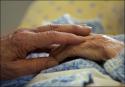 Deň seniorov v Štitároch 14.10.2018Starnutie je prirodzenou a neoddeliteľnou súčasťou nášho života a týka sa nás všetkých.  Človek prežije počas svojho života veľa vážnych a smutných období, ale aj veselých, naplnených radosťou. Vyčarovať úsmev na tvári našim seniorom,  uctiť si ich a dať im najavo svoju náklonnosť sa ako organizátor podujala Obec Štitáre v spolupráci s Materskou školou a pripravili pre všetkých seniorov slávnostné posedenie s kultúrnym programom na deň 14.októbra 2018.Najväčšie poďakovanie však patrí  našim starším spoluobčanom za všetko to, čo pre nás urobili a robia vo verejnom živote obce, ale aj za rozdávanie lásky, pokoja a radosti v kruhu svojich najbližších. Staroba je výzva, pripomína nám aby sme nepremárnili čas a jeden druhému povedali milé slovo. Aby sme sa vo víre rýchleho života, ktorý žijeme, zastavili a na chvíľu sa obzreli do minulosti. Aby sme dokázali prijať od starších ich nadobudnuté skúsenosti a boli im za ne vďační.V mene zamestnancov obecného  úradu  Vám úprimne blahoželám a prajeme Vám, aby ste boli ešte dlhé roky medzi nami šťastní a v pokoji si užívali život v kruhu svojich najbližších.Aj napriek všetkým starostiam a bolestiam, ktoré musíte prekonávať, Vám všetkým seniorom  z celého srdca  prajem  predovšetkým zdravie, šťastie, radosť zo života a spokojnosť.                                                               Ing. Zuzana Vinkovičová,v.r.                                                                  starostka